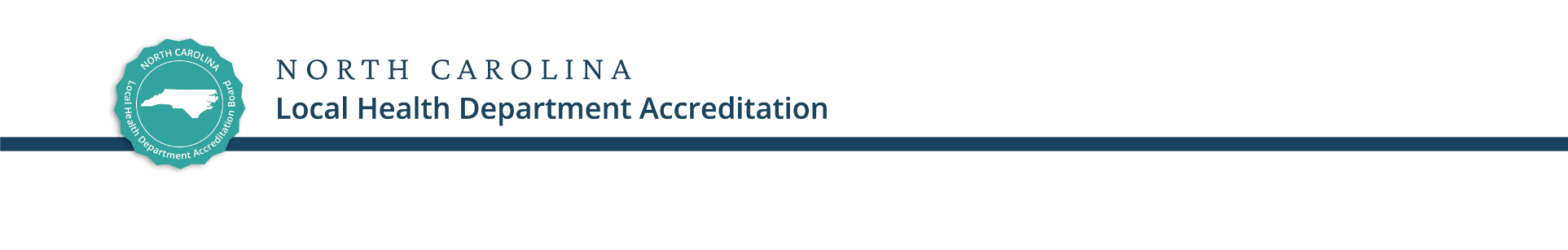 Policy and Procedure CommitteeThursday, November 32:00-4:00 pmhttps://unc.zoom.us/j/99209494909?from=addon Committee Members:  David Stanley (Chair), , Karen Powell, Anna Schenck,                                  Vacant BOCC, Vacant BOH 2:00	          Welcome 						David Stanley 2:05	          Review of Ad Hoc Committee Work			Amy Belflower Thomas 2:15	          Discussion of Changes to Policy			Amy Belflower Thomas			Board Operational Guidelines			Site Visit Team Operational Guidelines			Process Operational Guidelines				Conditional Accreditation StepsGrounds for Appeal				Appeal Process				Process for “new” LHDs 3:55	          Next Steps						Amy Belflower Thomas 4:00	          Adjourn							David Stanley